The Lighthouse Keeper’s Lunch - Activities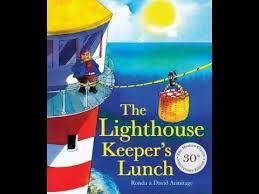 Choose any number of activities from the table below to do with your child over the course of the week.Literacy ActivitiesListen to the story of The Lighthouse Keeper’s Lunch - https://www.youtube.com/watch?v=46wCRq50Wwg or watch https://www.youtube.com/watch?v=GqzEj_W4bUkDesign a delicious and a disgusting sandwich: one for you and one for the seagullsWrite a shopping list for the things you would buy for a picnicRetell the story of the Lighthouse Keeper’s Lunch (you could use the story props)Investigate lighthouses – you could draw a picture and write a sentence to share something you found outWrite a list of the things Mr Grinling has to do as Lighthouse KeeperDraw and label pictures of Mr Grinling dressed for rain and sunshineListen to The Lighthouse Keeper’s Cat https://www.youtube.com/watch?v=kSlaOU3CrtsListen to The Lighthouse Keeper’s Rescue https://www.youtube.com/watch?v=oBmVO-MlVrkWatch the Lego version of The Lighthouse Keeper’s Lunch https://www.youtube.com/watch?v=s8rAT2ZtUI8Creative ActivitiesBuild a lighthouse – you could make a junk model or use any construction materials you have at home. What can you use for the light?Make a checked napkin by weaving paper 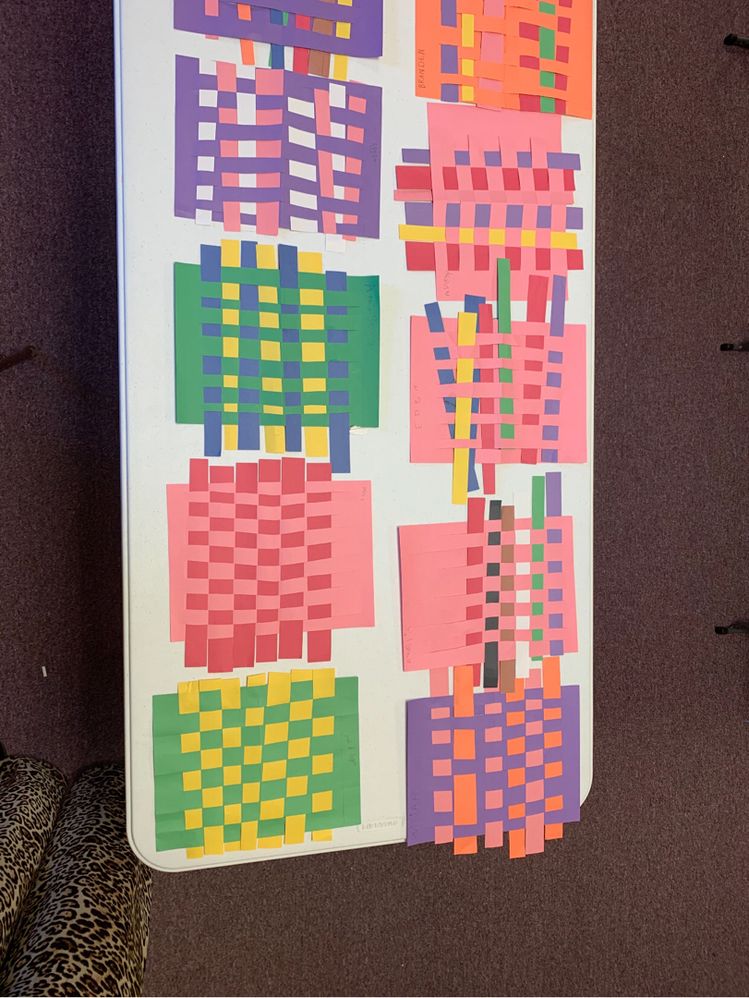 Make a paper plate seagull https://www.localfunforkids.com/home/preschool-summer-bird-craft-paper-plate-seagull.html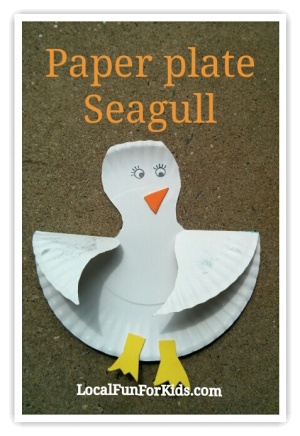 Make some paper boats https://www.easypeasyandfun.com/how-to-make-a-paper-boat/Make a healthy lunch from playdoughSing some songsMy Lighthousehttps://www.youtube.com/watch?v=lFBZJGSgyVQRow, row, row your boathttps://www.youtube.com/watch?v=-19tZJyi7xEScience ActivitiesInvestigate light and dark – can you find somewhere really dark in your home. Have you got a torch you can play with?Glowing Stars investigationMake a string telephone https://www.youtube.com/watch?v=DhdDdiO_km4Investigate things that float and sinkCreate a pulley like The Grinlings used to get the picnic basket to the LighthouseCooking ideasHelp make lunchMake your delicious sandwichMake a treat to go in a picnic lunch – you could try Apricot and White Chocolate Cereal Bars (which are delicious!)